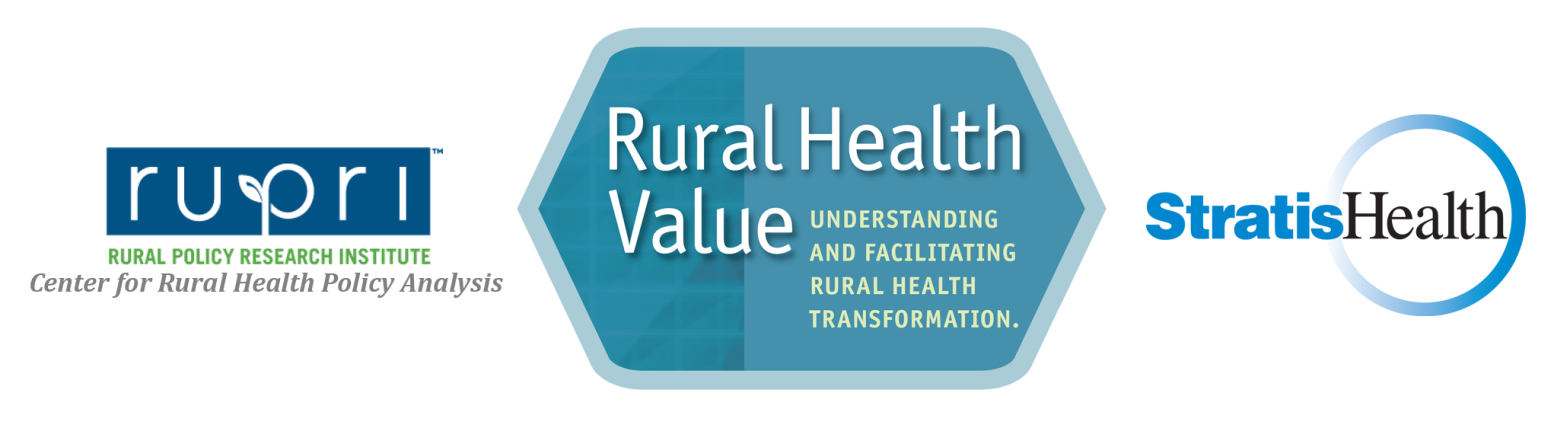 Care Coordination: A Self-Assessment for Rural Health Providers and OrganizationsCare coordination encompasses a cultural shift from a focus on periodic, acute care visits to a more comprehensive view of managing care for those with chronic disease and complex conditions. Care coordination often includes use of staff as care coordinators to specifically work with and support individual patients. This assessment is intended to address both the function of care coordination and use of the care coordinator role. The assessment is designed to provide a preliminary review of critical factors for rural organizations looking to develop, expand, or enhance care coordination efforts.Care CoordinationCare CoordinatorA functionA personBased on a population and their needsIndividualized action and support for a patientA deliberate, systematic organization of patient careCould involve case management, coaching, advocacyInfrastructure, policies, communication, and resourcesMay be clinical or non-clinicalA function that helps ensure that the patient’s needs and preferences for health services and information sharing across people, functions, and sites are met over time A person in charge of coordinating client care in a clinical or health care setting, typically responsible for managing care plans, arranging, and tracking appointments; educating clients/patients; and coordinating other aspects of clients’ well-beingLeadership and PlanningNone/Not at allMinimallyModeratelyAdvanced1.	What is the level of awareness regarding the critical role of care coordination/care management in value-based health care reimbursement? (Please include a separate score for each of the three categories below.)Among key health care staff and physician leaders (e.g., hospital CEO, clinic administrator, physician leaders)?Among health facility boards of directors?Among community-based organizations, such as human and social service agencies? Notes: 2.	Is there a shared understanding of the business case and/or rationale for a focus on care coordination efforts?
Notes: Leadership and Planning (continued)None/Not at allMinimallyModeratelyAdvanced3.	How well has your organization articulated a vision for care coordination and how it increases value (increased quality and patient experience with reduced costs)?
Notes: 4.	To what extent has your organization incorporated care coordination approaches as part of ongoing regular strategic planning processes? Notes: 5.	How engaged are your physicians and/or mid-level providers (e.g., physician assistants or nurse practitioners) in developing and implementing a care coordination model to help manage patients with chronic and complex illnesses.Notes: Partners and CommunityNone/Not at allMinimallyModeratelyAdvanced6.	How effectively has your organization reached out to other health care settings to coordinate care for patients with complex illnesses?Notes: 7.	To what extent has your organization worked with community and/or social services agencies to coordinate support for non-medical resources and needs?Notes: Partnership and Community (continued)None/Not at allMinimallyModeratelyAdvanced8.	To what extent has your organization integrated behavioral health services to help ensure coordination of medical and behavioral health treatment/support?Notes: 9.	How well has your organization engaged or interacted with Navigators or other personnel for outreach and enrollment in a health care insurance marketplace?Notes: Workforce and CultureNone/Not at allMinimallyModeratelyAdvanced10.	Has your primary care clinic(s) adopted a patient-centered home or other team-based care model?Notes: 11.	How broadly does your organization use special techniques for chronic illness care such as planned visits, group visits, home monitoring, patient self-management programs, etc.?Notes: 12.	How aware is your organization’s staff of social determinants of health and non-medical influences on chronic disease management and wellness?Notes: 13.	Has your organization explored the use of innovative provider support roles such as community health workers, community paramedics, health coaches, or others?Notes: Operations and ProcessesNone/Not at allMinimallyModeratelyAdvanced14.	Has your organization developed specifications for the identification of target patient populations for care coordination efforts?Notes: 15.	How effectively do you use your EMR to identify patients that meet target patient specifications?Notes: 16.	How effectively have you defined roles and developed processes for a care coordinator to interact effectively with patients and providers?Notes: 17.	How effectively does your organization utilize Health Information Technology (EHR, health information exchange, tele-medicine) to support care management goals?Notes: 18.	How extensively have you engaged a variety of health care and social service providers to coordinate transitions of care and address underlying needs/concerns?Notes: Data Collection, Management & Analysis/Outcomes, and ImpactNone/Not at allMinimallyModeratelyAdvanced19.	Has your organization identified target measures and goals that reflect the needs of your population(s) of focus for care coordination?Notes: Data Collection, Management & Analysis/Outcomes and Impact (continued)None/Not at allMinimallyModeratelyAdvanced20.	Are you regularly utilizing data to monitor progress towards care coordination goals? Notes: 21.	How broadly are care coordination goals and data promoted to the public as a mechanism to engage partners and the community?Notes: 